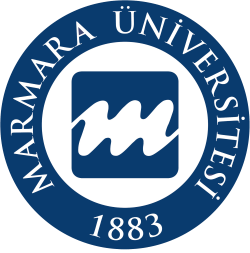 MARMARA ÜNİVERSİTESİ
GÜZEL SANATLAR FAKÜLTESİSTAJ RAPORUFotoğrafÖğrencinin Adı, SoyadıFotoğrafÖğrenci NoFotoğrafÖğrenim YılıFotoğrafSınıfıStaj Başlama TarihiStaj Bitiş TarihiKaç iş günü çalışma yaptığıKurum veya firmanın adıRaporu onaylayan yetkilinin Adı, SoyadıUnvanıİmza ve kaşe/mühürTARİH/GÜNYAPILAN İŞLERSayfa No….. /….. / …..Pazartesi….. /….. / …..Salı….. /….. / …..Çarşamba….. /….. / …..Perşembe….. /….. / …..Cuma….. /….. / …..CumartesiÖğrencinin imzasıKontrol eden yetkilinin unvanı, adı, soyadıKontrol eden yetkilinin imzası ve kaşe/mühürTARİH/GÜNYAPILAN İŞLERSayfa No….. /….. / …..Pazartesi….. /….. / …..Salı….. /….. / …..Çarşamba….. /….. / …..Perşembe….. /….. / …..Cuma….. /….. / …..CumartesiÖğrencinin imzasıKontrol eden yetkilinin unvanı, adı, soyadıKontrol eden yetkilinin imzası ve kaşe/mühürTARİH/GÜNYAPILAN İŞLERSayfa No….. /….. / …..Pazartesi….. /….. / …..Salı….. /….. / …..Çarşamba….. /….. / …..Perşembe….. /….. / …..Cuma….. /….. / …..CumartesiÖğrencinin imzasıKontrol eden yetkilinin unvanı, adı, soyadıKontrol eden yetkilinin imzası ve kaşe/mühürTARİH/GÜNYAPILAN İŞLERSayfa No….. /….. / …..Pazartesi….. /….. / …..Salı….. /….. / …..Çarşamba….. /….. / …..Perşembe….. /….. / …..Cuma….. /….. / …..CumartesiÖğrencinin imzasıKontrol eden yetkilinin unvanı, adı, soyadıKontrol eden yetkilinin imzası ve kaşe/mühürTARİH/GÜNYAPILAN İŞLERSayfa No….. /….. / …..Pazartesi….. /….. / …..Salı….. /….. / …..Çarşamba….. /….. / …..Perşembe….. /….. / …..Cuma….. /….. / …..CumartesiÖğrencinin imzasıKontrol eden yetkilinin unvanı, adı, soyadıKontrol eden yetkilinin imzası ve kaşe/mühürTARİH/GÜNYAPILAN İŞLERSayfa No….. /….. / …..Pazartesi….. /….. / …..Salı….. /….. / …..Çarşamba….. /….. / …..Perşembe….. /….. / …..Cuma….. /….. / …..CumartesiÖğrencinin imzasıKontrol eden yetkilinin unvanı, adı, soyadıKontrol eden yetkilinin imzası ve kaşe/mühürTARİH/GÜNYAPILAN İŞLERSayfa No….. /….. / …..Pazartesi….. /….. / …..Salı….. /….. / …..Çarşamba….. /….. / …..Perşembe….. /….. / …..Cuma….. /….. / …..CumartesiÖğrencinin imzasıKontrol eden yetkilinin unvanı, adı, soyadıKontrol eden yetkilinin imzası ve kaşe/mühürTARİH/GÜNYAPILAN İŞLERSayfa No….. /….. / …..Pazartesi….. /….. / …..Salı….. /….. / …..Çarşamba….. /….. / …..Perşembe….. /….. / …..Cuma….. /….. / …..CumartesiÖğrencinin imzasıKontrol eden yetkilinin unvanı, adı, soyadıKontrol eden yetkilinin imzası ve kaşe/mühürTARİH/GÜNYAPILAN İŞLERSayfa No….. /….. / …..Pazartesi….. /….. / …..Salı….. /….. / …..Çarşamba….. /….. / …..Perşembe….. /….. / …..Cuma….. /….. / …..CumartesiÖğrencinin imzasıKontrol eden yetkilinin unvanı, adı, soyadıKontrol eden yetkilinin imzası ve kaşe/mühürTARİH/GÜNYAPILAN İŞLERSayfa No….. /….. / …..Pazartesi….. /….. / …..Salı….. /….. / …..Çarşamba….. /….. / …..Perşembe….. /….. / …..Cuma….. /….. / …..CumartesiÖğrencinin imzasıKontrol eden yetkilinin unvanı, adı, soyadıKontrol eden yetkilinin imzası ve kaşe/mühürTARİH/GÜNYAPILAN İŞLERSayfa No….. /….. / …..Pazartesi….. /….. / …..Salı….. /….. / …..Çarşamba….. /….. / …..Perşembe….. /….. / …..Cuma….. /….. / …..CumartesiÖğrencinin imzasıKontrol eden yetkilinin unvanı, adı, soyadıKontrol eden yetkilinin imzası ve kaşe/mühürTARİH/GÜNYAPILAN İŞLERSayfa No….. /….. / …..Pazartesi….. /….. / …..Salı….. /….. / …..Çarşamba….. /….. / …..Perşembe….. /….. / …..Cuma….. /….. / …..CumartesiÖğrencinin imzasıKontrol eden yetkilinin unvanı, adı, soyadıKontrol eden yetkilinin imzası ve kaşe/mühürTARİH/GÜNYAPILAN İŞLERSayfa No….. /….. / …..Pazartesi….. /….. / …..Salı….. /….. / …..Çarşamba….. /….. / …..Perşembe….. /….. / …..Cuma….. /….. / …..CumartesiÖğrencinin imzasıKontrol eden yetkilinin unvanı, adı, soyadıKontrol eden yetkilinin imzası ve kaşe/mühürTARİH/GÜNYAPILAN İŞLERSayfa No….. /….. / …..Pazartesi….. /….. / …..Salı….. /….. / …..Çarşamba….. /….. / …..Perşembe….. /….. / …..Cuma….. /….. / …..CumartesiÖğrencinin imzasıKontrol eden yetkilinin unvanı, adı, soyadıKontrol eden yetkilinin imzası ve kaşe/mühürGÜNLÜK ÇALIŞMALARA AİT AÇIKLAMALARGÜNLÜK ÇALIŞMALARA AİT AÇIKLAMALARYAPILAN İŞ:TARİH:GÜNLÜK ÇALIŞMALARA AİT AÇIKLAMALARGÜNLÜK ÇALIŞMALARA AİT AÇIKLAMALARYAPILAN İŞ:TARİH:GÜNLÜK ÇALIŞMALARA AİT AÇIKLAMALARGÜNLÜK ÇALIŞMALARA AİT AÇIKLAMALARYAPILAN İŞ:TARİH:GÜNLÜK ÇALIŞMALARA AİT AÇIKLAMALARGÜNLÜK ÇALIŞMALARA AİT AÇIKLAMALARYAPILAN İŞ:TARİH:GÜNLÜK ÇALIŞMALARA AİT AÇIKLAMALARGÜNLÜK ÇALIŞMALARA AİT AÇIKLAMALARYAPILAN İŞ:TARİH:GÜNLÜK ÇALIŞMALARA AİT AÇIKLAMALARGÜNLÜK ÇALIŞMALARA AİT AÇIKLAMALARYAPILAN İŞ:TARİH:GÜNLÜK ÇALIŞMALARA AİT AÇIKLAMALARGÜNLÜK ÇALIŞMALARA AİT AÇIKLAMALARYAPILAN İŞ:TARİH:GÜNLÜK ÇALIŞMALARA AİT AÇIKLAMALARGÜNLÜK ÇALIŞMALARA AİT AÇIKLAMALARYAPILAN İŞ:TARİH:GÜNLÜK ÇALIŞMALARA AİT AÇIKLAMALARGÜNLÜK ÇALIŞMALARA AİT AÇIKLAMALARYAPILAN İŞ:TARİH:GÜNLÜK ÇALIŞMALARA AİT AÇIKLAMALARGÜNLÜK ÇALIŞMALARA AİT AÇIKLAMALARYAPILAN İŞ:TARİH:GÜNLÜK ÇALIŞMALARA AİT AÇIKLAMALARGÜNLÜK ÇALIŞMALARA AİT AÇIKLAMALARYAPILAN İŞ:TARİH:GÜNLÜK ÇALIŞMALARA AİT AÇIKLAMALARGÜNLÜK ÇALIŞMALARA AİT AÇIKLAMALARYAPILAN İŞ:TARİH:GÜNLÜK ÇALIŞMALARA AİT AÇIKLAMALARGÜNLÜK ÇALIŞMALARA AİT AÇIKLAMALARYAPILAN İŞ:TARİH:GÜNLÜK ÇALIŞMALARA AİT AÇIKLAMALARGÜNLÜK ÇALIŞMALARA AİT AÇIKLAMALARYAPILAN İŞ:TARİH:GÜNLÜK ÇALIŞMALARA AİT AÇIKLAMALARGÜNLÜK ÇALIŞMALARA AİT AÇIKLAMALARYAPILAN İŞ:TARİH:GÜNLÜK ÇALIŞMALARA AİT AÇIKLAMALARGÜNLÜK ÇALIŞMALARA AİT AÇIKLAMALARYAPILAN İŞ:TARİH:GÜNLÜK ÇALIŞMALARA AİT AÇIKLAMALARGÜNLÜK ÇALIŞMALARA AİT AÇIKLAMALARYAPILAN İŞ:TARİH:GÜNLÜK ÇALIŞMALARA AİT AÇIKLAMALARGÜNLÜK ÇALIŞMALARA AİT AÇIKLAMALARYAPILAN İŞ:TARİH:GÜNLÜK ÇALIŞMALARA AİT AÇIKLAMALARGÜNLÜK ÇALIŞMALARA AİT AÇIKLAMALARYAPILAN İŞ:TARİH:GÜNLÜK ÇALIŞMALARA AİT AÇIKLAMALARGÜNLÜK ÇALIŞMALARA AİT AÇIKLAMALARYAPILAN İŞ:TARİH:GÜNLÜK ÇALIŞMALARA AİT AÇIKLAMALARGÜNLÜK ÇALIŞMALARA AİT AÇIKLAMALARYAPILAN İŞ:TARİH:GÜNLÜK ÇALIŞMALARA AİT AÇIKLAMALARGÜNLÜK ÇALIŞMALARA AİT AÇIKLAMALARYAPILAN İŞ:TARİH:GÜNLÜK ÇALIŞMALARA AİT AÇIKLAMALARGÜNLÜK ÇALIŞMALARA AİT AÇIKLAMALARYAPILAN İŞ:TARİH:GÜNLÜK ÇALIŞMALARA AİT AÇIKLAMALARGÜNLÜK ÇALIŞMALARA AİT AÇIKLAMALARYAPILAN İŞ:TARİH:GÜNLÜK ÇALIŞMALARA AİT AÇIKLAMALARGÜNLÜK ÇALIŞMALARA AİT AÇIKLAMALARYAPILAN İŞ:TARİH:GÜNLÜK ÇALIŞMALARA AİT AÇIKLAMALARGÜNLÜK ÇALIŞMALARA AİT AÇIKLAMALARYAPILAN İŞ:TARİH:GÜNLÜK ÇALIŞMALARA AİT AÇIKLAMALARGÜNLÜK ÇALIŞMALARA AİT AÇIKLAMALARYAPILAN İŞ:TARİH:GÜNLÜK ÇALIŞMALARA AİT AÇIKLAMALARGÜNLÜK ÇALIŞMALARA AİT AÇIKLAMALARYAPILAN İŞ:TARİH:GÜNLÜK ÇALIŞMALARA AİT AÇIKLAMALARGÜNLÜK ÇALIŞMALARA AİT AÇIKLAMALARYAPILAN İŞ:TARİH:GÜNLÜK ÇALIŞMALARA AİT AÇIKLAMALARGÜNLÜK ÇALIŞMALARA AİT AÇIKLAMALARYAPILAN İŞ:TARİH:GÜNLÜK ÇALIŞMALARA AİT AÇIKLAMALARGÜNLÜK ÇALIŞMALARA AİT AÇIKLAMALARYAPILAN İŞ:TARİH:GÜNLÜK ÇALIŞMALARA AİT AÇIKLAMALARGÜNLÜK ÇALIŞMALARA AİT AÇIKLAMALARYAPILAN İŞ:TARİH:GÜNLÜK ÇALIŞMALARA AİT AÇIKLAMALARGÜNLÜK ÇALIŞMALARA AİT AÇIKLAMALARYAPILAN İŞ:TARİH:GÜNLÜK ÇALIŞMALARA AİT AÇIKLAMALARGÜNLÜK ÇALIŞMALARA AİT AÇIKLAMALARYAPILAN İŞ:TARİH:GÜNLÜK ÇALIŞMALARA AİT AÇIKLAMALARGÜNLÜK ÇALIŞMALARA AİT AÇIKLAMALARYAPILAN İŞ:TARİH:GÜNLÜK ÇALIŞMALARA AİT AÇIKLAMALARGÜNLÜK ÇALIŞMALARA AİT AÇIKLAMALARYAPILAN İŞ:TARİH:GÜNLÜK ÇALIŞMALARA AİT AÇIKLAMALARGÜNLÜK ÇALIŞMALARA AİT AÇIKLAMALARYAPILAN İŞ:TARİH:GÜNLÜK ÇALIŞMALARA AİT AÇIKLAMALARGÜNLÜK ÇALIŞMALARA AİT AÇIKLAMALARYAPILAN İŞ:TARİH:GÜNLÜK ÇALIŞMALARA AİT AÇIKLAMALARGÜNLÜK ÇALIŞMALARA AİT AÇIKLAMALARYAPILAN İŞ:TARİH:GÜNLÜK ÇALIŞMALARA AİT AÇIKLAMALARGÜNLÜK ÇALIŞMALARA AİT AÇIKLAMALARYAPILAN İŞ:TARİH:GÜNLÜK ÇALIŞMALARA AİT AÇIKLAMALARGÜNLÜK ÇALIŞMALARA AİT AÇIKLAMALARYAPILAN İŞ:TARİH:GÜNLÜK ÇALIŞMALARA AİT AÇIKLAMALARGÜNLÜK ÇALIŞMALARA AİT AÇIKLAMALARYAPILAN İŞ:TARİH:GÜNLÜK ÇALIŞMALARA AİT AÇIKLAMALARGÜNLÜK ÇALIŞMALARA AİT AÇIKLAMALARYAPILAN İŞ:TARİH:GÜNLÜK ÇALIŞMALARA AİT AÇIKLAMALARGÜNLÜK ÇALIŞMALARA AİT AÇIKLAMALARYAPILAN İŞ:TARİH:GÜNLÜK ÇALIŞMALARA AİT AÇIKLAMALARGÜNLÜK ÇALIŞMALARA AİT AÇIKLAMALARYAPILAN İŞ:TARİH:GÜNLÜK ÇALIŞMALARA AİT AÇIKLAMALARGÜNLÜK ÇALIŞMALARA AİT AÇIKLAMALARYAPILAN İŞ:TARİH:GÜNLÜK ÇALIŞMALARA AİT AÇIKLAMALARGÜNLÜK ÇALIŞMALARA AİT AÇIKLAMALARYAPILAN İŞ:TARİH:GÜNLÜK ÇALIŞMALARA AİT AÇIKLAMALARGÜNLÜK ÇALIŞMALARA AİT AÇIKLAMALARYAPILAN İŞ:TARİH:GÜNLÜK ÇALIŞMALARA AİT AÇIKLAMALARGÜNLÜK ÇALIŞMALARA AİT AÇIKLAMALARYAPILAN İŞ:TARİH:GÜNLÜK ÇALIŞMALARA AİT AÇIKLAMALARGÜNLÜK ÇALIŞMALARA AİT AÇIKLAMALARYAPILAN İŞ:TARİH:GÜNLÜK ÇALIŞMALARA AİT AÇIKLAMALARGÜNLÜK ÇALIŞMALARA AİT AÇIKLAMALARYAPILAN İŞ:TARİH:GÜNLÜK ÇALIŞMALARA AİT AÇIKLAMALARGÜNLÜK ÇALIŞMALARA AİT AÇIKLAMALARYAPILAN İŞ:TARİH:GÜNLÜK ÇALIŞMALARA AİT AÇIKLAMALARGÜNLÜK ÇALIŞMALARA AİT AÇIKLAMALARYAPILAN İŞ:TARİH:GÜNLÜK ÇALIŞMALARA AİT AÇIKLAMALARGÜNLÜK ÇALIŞMALARA AİT AÇIKLAMALARYAPILAN İŞ:TARİH:GÜNLÜK ÇALIŞMALARA AİT AÇIKLAMALARGÜNLÜK ÇALIŞMALARA AİT AÇIKLAMALARYAPILAN İŞ:TARİH:GÜNLÜK ÇALIŞMALARA AİT AÇIKLAMALARGÜNLÜK ÇALIŞMALARA AİT AÇIKLAMALARYAPILAN İŞ:TARİH:GÜNLÜK ÇALIŞMALARA AİT AÇIKLAMALARGÜNLÜK ÇALIŞMALARA AİT AÇIKLAMALARYAPILAN İŞ:TARİH:GÜNLÜK ÇALIŞMALARA AİT AÇIKLAMALARGÜNLÜK ÇALIŞMALARA AİT AÇIKLAMALARYAPILAN İŞ:TARİH:GÜNLÜK ÇALIŞMALARA AİT AÇIKLAMALARGÜNLÜK ÇALIŞMALARA AİT AÇIKLAMALARYAPILAN İŞ:TARİH:GÜNLÜK ÇALIŞMALARA AİT AÇIKLAMALARGÜNLÜK ÇALIŞMALARA AİT AÇIKLAMALARYAPILAN İŞ:TARİH:GÜNLÜK ÇALIŞMALARA AİT AÇIKLAMALARGÜNLÜK ÇALIŞMALARA AİT AÇIKLAMALARYAPILAN İŞ:TARİH:GENEL RAPORGENEL RAPORGENEL RAPORGENEL RAPOR